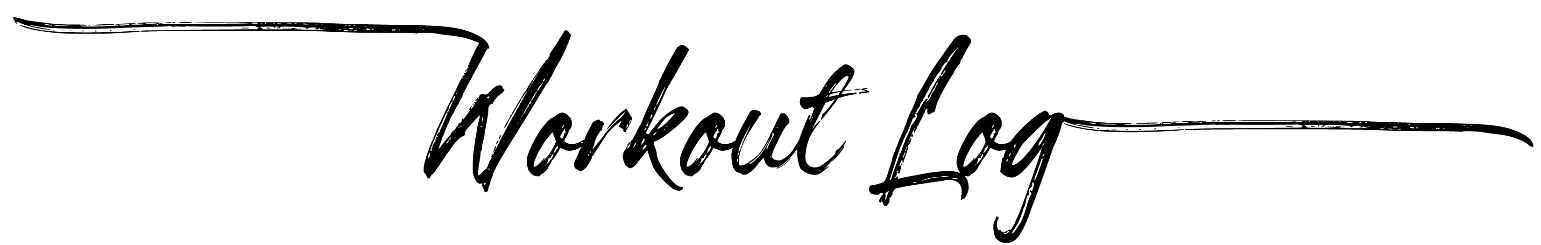 Date:Date:PlannedPlannedActualActualComplete Workout?Complete Workout?Complete Workout?Complete Workout?Complete Workout?ExerciseNotesRepsWeightRepsWeightComplete Workout?Complete Workout?Complete Workout?Complete Workout?Complete Workout?YesNoYesNoYesNoYesNoYesNoYesNoYesNoYesNoYesNoYesNoYesNoYesNoYesNoYesNo